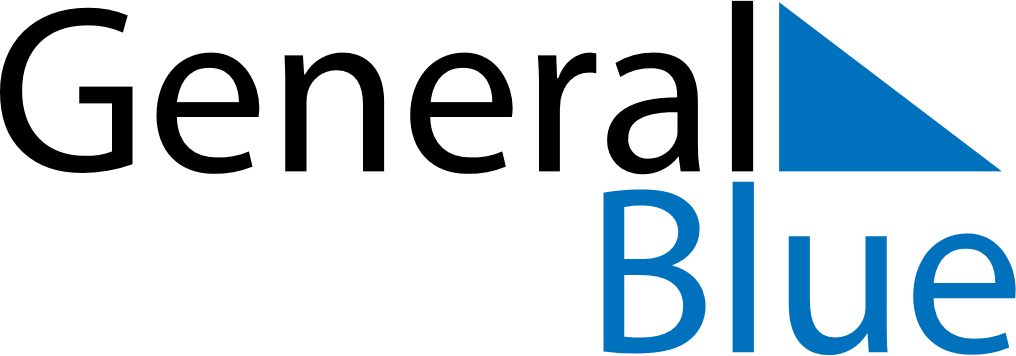 January 2029January 2029January 2029January 2029BarbadosBarbadosBarbadosMondayTuesdayWednesdayThursdayFridaySaturdaySaturdaySunday12345667New Year’s Day891011121313141516171819202021Errol Barrow Day2223242526272728293031